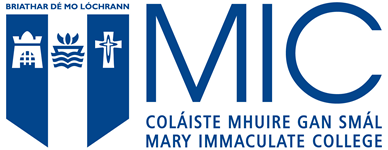 Provisional arrangements for Teaching Placement as part of the Graduate Diploma in Adult and Further EducationTeaching 100 hours on QQI (or equivalent) accredited programmes is a requirement during the programme, as per Teaching Council regulations. Please indicate below the plans you have made for this. The teaching practice may be configured in different ways. In the full-time option of the programme (over two semesters), students may structure their placement so that at least 30 hours are undertaken in each semester. In the part-time option, students may spread their placement hours over three semesters, with at least 30 hours takes place in the first Autumn semester. Please include with your application, also copying cpd@mic.ul.ieName: Email : Please give details of plans made for the 100-hour teaching placement, indicating for which semester, provider name, programme, schedule, and any other relevant information. If you have not yet finalised the plans, please outline the general subject area(s) and programmes in which you expect to teach.  Outline your qualifications and experience that you will use for teaching in this subject area(s).